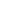 São Paulo, 25 de maio de 2023Informações gerais:5ª Reunião Ordinária 2023Data: 25/05/2023Local: Subprefeitura Pinheiros - Auditório Chico Mendes / online - reunião híbridaHorário: 19h às 21hParticipantesConselheiros/asAdriana BicudoChristian PersonFernando GomesKareen TerenzzoLaurita SallesMichel Vale (secretário)Neiva OteroNelson Souza Og DóriaRicardo CarneiroVerônica Bilyk (coordenadora) Vitor Veloso    	Autoridades 	Coordenador de Governo Local Pinheiros Sidinei Couto Jr. Reinaldo - assessor da Ver. Cris MonteiroMiriam Tronnolone - Conselho Tutelar.Munícipes PresentesPatrícia MacedoConselheiros ausentes 	Fabiano Sannino Raquel Leal Vinicius Goes NogueiraPauta:Abertura Boas Vindas - CoordenadoraInformes geraisConversa com Assistente Social sobre Operação InvernoOrçamento cidadãoRevitalização do Largo da Batata;Encaminhamentos para a escolha do/as representantes da Macrozona Oeste para o CMPU;Manifestação de munícipes; Considerações FinaisInformes geraisA Coord. Verônica teve dificuldades de realizar a conexão com a reunião online no início. Enquanto isso, a Cons. Kareen comentou que estava analisando e agrupando as propostas da/os cidadã/os no Orçamento Cidadão; o Cons. Og apontou a importância de agendar uma reunião online para discussão das propostas, mesmo que não formalizada, para tratar das propostas do Orçamento Cidadão. Cons. Neiva explanou o processo de encaminhamento da seleção de propostas pelo Conselho; encaminhamento e análise por parte da prefeitura.Abertura Boas Vindas - CoordenadoraA Coordenadora Verônica dá as boas vindas a todas as pessoas.2. Assistente Social não compareceu.Miriam Tronnolone - informe - 1o. de outubro - eleição unificada dos Conselhos Tutelares. Na cidade de São Paulo há 52 conselhos. Cada conselho é composto por cinco (5) conselheiros. Eleição será para mandato de quatro (4) anos, de 2023 a 2027. Foi formada uma comissão central que organiza a eleição e comissões regionais, uma por cada subprefeitura. Miriam faz parte dessa regional, junto com mais dois cidadãos. Para ser conselheiro, é necessário experiência de atuação na área de criança e adolescente, idoneidade comprovada e apresentação dos documentos. A inscrição se dá pela Plataforma do no. 156, até 11 de junho. Renato, Suzete e Gabriela estão na comissão paritária, com três integrantes da S. Civil e três do Poder Público. A eleição ocorre nas escolas municipais. Utiliza urnas da Justiça Eleitoral e não ocorre em todas as escolas. Pede a participação ativa deste Conselho, abre a possibilidade de participar das reuniões quinzenais da Comissão e que vai ter evento do Fórum de Participação Cidadã, dia 14 de junho, no auditório da Faculdade Anhembi-Morumbi no Brooklin, com a temática do bullying e da violência. Ultima que ocorreu falou de preconceito e discriminação.Participa de rede intersetorial da área de criança e adolescente e organiza evento no dia 1 de junho sobre o estatuto e as atribuições do Conselho Tutelar. Não há mais vagas presenciais mas será possivel assistir pelo Facebook, com o tema do trabalho infantil, destacando a presença notável de crianças de outras regiões da cidade na região de Pinheiros buscando ajuda. Coloca a importância da divulgação também por parte deste Conselho, em função da importância de se ter bons conselheira/os. Conselheiros atualmente tem uma remuneração, uma vez que o trabalho se estende por 24 horas, por conta da necessidade de disponibilidade do serviço.Se colocou à disposição para perguntas.Cons. Kareen solicita acesso ao material disponibilizado pela Miriam para contribuir com essa eleição e esse Conselho. 5. Encaminhamentos representantes CMPUCons. Og agradece as informações trazidas pela Miriam e informa sobre a questão das eleições para o CMPU. Já foi publicizada a escolha de representantes dos Conselhos Participativos, com data limite no dia 31 de maio, com a importância da indicação das regiões, no caso Butantã, Pinheiros e Lapa. Atualmente, há três candidatas. Destaca a importância da reunião do dia 29 próximo para a escolha do nosso representante.Informa também a escolha de pessoas da Sociedade Civil, 34. Enquanto do poder público são 26. Reforça a importância do chamamento de organizações da sociedade civil, do meio ambiente, das questões urbanas etc. para participar desse processo. Falou ainda da possibilidade de participação de movimentos, não necessariamente formalizados - algo a ser analisado. O edital já está circulando, inscrições abertas do dia 5 ao 30 de junho - período para este CPM promover encontros e estimular a participação nessa escolha.Informa que participa da comissão eleitoral desse conselho e ressalta a importância desse conselho. Diante do processo atual de revisão do PDE com diversas situações questionáveis, ressalta a importância do conselho.3. Orçamento CidadãoCons. Kareen voltou ao tema do Orçamento Cidadão, cujos próximos passos seriam a listagem dessas propostas, eleição daquelas quinze e envio para o Sidinei para que ele encaminhe para a Prefeitura. Informou que está classificando as propostas por temas: meio ambiente; calçada, lixo etc.4. Largo da Batata:Informou tratativas com conselheiros dos CADES e a possibilidade de colocar no horizonte algumas reuniões conjuntas. Um dos temas tratados foi o projeto de revitalização do Lgo. da Batata, que vimos solicitando para que seja debatido com este conselho. Ainda, a importância de se fazer a discussão sobre Planos de Bairro, que tenhamos uma data para iniciar esse debate. Essas reuniões extraordinárias podem ser feitas de forma rotineira, mensal, por exemplo.Cons. Veronica reitera a reunião na segunda-feira e diz que irá fazer circular comunicação sobre o assunto e que foi feita consulta sobre as candidaturas apenas de mulheres, o que está autorizado pela prefeitura.Queda da conexão da Cons. Verônica.6. Manifestação de munícipesSr. João Pedro Rosin questiona sobre a inclusão de habitação de interesse social na planilha, se foi incluída.Cons. Neiva fala que deve estar, uma vez que veio o que constava na plataforma Participe Mais.Cons. Kareen informa que procura o tema e volta a informar.Sra. Patricia da SAAP faz agradecimento sobre a participação da/os voluntária/os e disponibilizar a SAAP para divulgação dos trabalhos dos Conselhos, através da plataforma da SAAP para divulgação de ações que são de interesse do bairro. Ressalta o intuito de chamar a participação das pessoas da região, que fizeram cinco propostas para o Orçamento Cidadão e que vai tentar fazer a SAAP mais presente neste Conselho.Cons. Neiva agradece a disponibilidade.Tema extra: Revisão do PDECons. Verônica faz um preâmbulo da participação no PDE. Diz não haver surpresa no andamento desse processo, uma vez que diversas das coordenadoras têm atuação intensa nessa revisão e detém bastante conhecimento do assunto e da questão técnica.Cons. Laurita apresenta o PDE como principal normativa para o desenvolvimento da cidade, apoiada em legislação que especifica questões apresentadas nele, como a lei de zoneamento.No atual momento, encontra-se em revisão dessa lei, feita em 2014, que está vigendo até 2029, com previsão de revisão intermediária, originalmente prevista para 2021, adiada por conta da pandemia.Relata que o processo passa por uma primeira fase no Executivo, que envia um projeto de lei (PL) para a Câmara, que realiza adendos, faz discussões e audiências, através da Comissão de Políitca Urbana, cujo relator apresenta seu substitutivo do PL a ser votado pelo Legislativo.Cons. Laurita menciona que o processo deve ser participativo e que suas reivindicações precisariam ser incorporadas ao PL. Comenta que a SMUL (Sec. Municipal de Urbanismo e Licenciamento) coordenou o processo com um relativo nível de participação, limitada, e que a influência das incorporadoras, apesar de não ser explícito, manifesta-se de maneira contundente. Relata ainda que o processo no Legislativo foi extremamente veloz, com diminuta participação, ainda que seja possível a interlocução direta com a/os vereadora/es. Resultado foi acintoso, no que se refere ao acatamento do que as incorporadoras desejam. Menciona o prof. Nabil Bonduki, que aponta a desfiguração da lei original com as alterações propostas. Nestas, estão previstas alterações dos bairros, com a ampliação das faixas de zonas de estruturação urbana, que hoje é formada por 150m de cada lado dos corredores de transporte e de um diâmetro de 400m em volta das estações de metrô. No projeto da Câmara, essas faixas são ampliadas para 1km em torno das estações e 225m de cada lado dos corredores. Especialistas indicam que essa proposta destrói os princípios da normativa original, com a ampliação dessas faixas de entorno.Além disso, sobre o Art. 77, que é de interesse para preservação de macrozonas de interesse nos bairros, a proposta flexibiliza a ampliação dessas faixas de forma pontual de acordo com o interesse do mercado imobiliário.Ainda, o projeto propõe novas Zonas de Concessão, onde áreas concedidas pelo poder público podem ter índices urbanísticos completamente diferentes da atual legislação, o que permitiria a transfiguração de áreas onde se localizam espaços concedidos.Comentou ainda a possibilidade de se fazer o pagamento da Outorga Onerosa por meio de serviços pelas incorporadoras, sem a garantia de fiscalização do poder público sobre a aplicação desses valores.Comentou ainda sobre os desvios de aplicação do FUNDURB com um PL específico; que agora voltou à baila por meio da revisão do PDE, em uma das propostas integrantes do PL da revisão.Com esse cenário, frisou que esse conjunto de propostas desfigura completamente o PDE, e não faz ajustes como deveria ser no processo de revisão. Isso ensejou uma ACP no MP-SP que solicita esclarecimentos sobre as propostas feitas, os estudos técnicos que embasam essas mudanças drásticas, além da necessidade de ter mais audiÊncias, sob a pena de multa diária de cem mil reais, além de indicar a não assinatura dessa lei pelo prefeito. Aponta ainda movimentos sociais e especialistas se mobilizando contra esse processo de votação sumária do PL, sem a devida participação social. Portanto, o processo encontra-se suspenso até os desdobramentos previstos.Comunica que pode disponibilizar os documentos e resumos reunidos no processo de participação, além das notícias publicadas.Cons. Veronica aponta a possibilidade de o Conselho fazer um ofício à Prefeitura comunicando a posição deste Conselho. Cons. Michel sugere a realização de oficios múltiplos dos diversos conselhos participativos e que deve colocar essa sugestão no grupo Inter CPM.6. Manifestação de munícipesSra. Rosana Alambert, gestora do Grupo Escoteiro Curumim, que utiliza o espaço Isabel Colombo, R. Pe. Antônio José dos Santos, 511, há quarenta anos. Foram comunicados que o espaço é irregular, que será demolido e que a escola não poderia abrigar materiais de terceiros. Questionaram a adoção de uma alternativa, mas a escola negou qualquer possibilidade. A escola menciona de maneira vaga uma lei sobre a impossibilidade de ter construção sem recuo, porém a construção existe há muito tempo. Informa que o grupo trabalha com crianças, de forma voluntária e foi surpreendido por esse despejo, que não tem amparo legal, uma vez que a legislação não menciona explicitamente a irregularidade. A Diretora da escola disse que oficiará o Grupo, baseada na interpretação da lei pela DRE e que, desta forma, o Grupo fica sem local que possa se instalar. Solicita ajuda para continuar onde estão ou a indicação de um local que os receba a fim de continuarem prestando esse trabalho. O problema é originado no DRE e afeta pelo menos outros quatro grupos na cidade, o que indigna a direção do grupo, uma vez que não se apresenta uma solução para o problema.Rep. Sidinei informa que ofereceu um espaço, porém o local fica muito distante do espaço da comunidade atendida. A resposta foi enviada para a antiga diretora-presidente do Grupo, Sra. Renata.Sra. Rosana reitera que o Grupo busca permanecer no mesmo local ou em local próximo, de maneira a seguir atendendo a população-alvo.Cons. Nelson questiona se existe algum ato normativo que permitisse a utilização do espaço por esses quarenta anos. E propõe que este Conselho oficie o Secretário de Educação no sentido de esclarecer e apontar soluções para o problema do grupo, iniciativa a ser tomada por ele.Sr. João Pedro Rosin, sobre a revisão do PDE, informa que esteve no dia 13 na audiência da Lapa e que o Rubinho não compareceu, apenas o Goulart e o Fabio Riva, sem maiores informações. Propôs que os valores da Outorga Onerosa fique na região e não foi respondido por isso. Nesta audiência, os vereadores se negaram a conversar com o público, com exceção da Ver. Silvia (PSOL). Informa que a Votorantim teria oferecido um adiantamento de Outorga da ordem de 200 milhões para construções de moradias e utilização de terreno que foi da CMTC na V. Leopoldina. A Votorantim já adiantou que não tem negociação com a Câmara. Sobre a reforma do Lgo. da Batata, informa que tem sugestões a fazer no projeto.Cons. Og, ainda sobre o PDE, fala de como ampliou-se a assimetria de poder na cidade, desde 2014. Aponta o forte lobby das incorporadoras, que expandiu e vai entrar nos miolos de bairro; sobre as zonas de concessão, fala que os cemitérios agora fazem parte do Sistema de Áreas Verdes da cidade, que se configuram como verdadeiros parques. Afirma ser preocupante o processo e que esse governo que lidera o processo é impermeável à sociedade civil e que é vergonhoso em relação ao que se propõe para o futuro da cidade. Reitera a insensibilidade ao acatamento às sugestões de munícipes que não têm vínculo com o mercado. Que devemos ter articulação entre conselhos e que tal comunicação é fundamental - a ser tratado ainda em evento online na próxima semana. Reforça sua indignação com o processo.Cons. Michel reitera o aspecto vergonhoso desse processo, à semelhança do que ocorre na Câmara Federal e propõe uma reflexão sobre como espaços participativos como esse conselho pode reagir a essa investida. Presta homenagem à Cons. Laurita pela dedicação ao processo de revisão do PDE de maneira excepcional.Cons. Nelson informa que enviou material sobre o grupo escoteiro no grupo de whatsapp do CPM.Cons. Og sugere uma conversa anterior ao dia 29 para tratar dessas indicações e sugestão do processo de escolha das representantes no CMPU. Observa que a correlação de forças é diferente entre as subprefeituras. Questão das demandas de munícipes:Cons. Nelson comenta que enviou notícia sobre o encerramento do contrato da obra do monotrilho Linha 17-Ouro. Dada a importância dessa obra para a região, solicita que se oficie a Sec. de Transportes Metropolitano solicitando informações sobre próximos passos dessa obra; além disso, solicita a informação do status da questão da limpeza e varrição no nosso território. Irá preparar o ofício para o Conselho enviar a STM. Dispõe-se a buscar informações sobre varrição no sítio eletrônico e disponibilizar no grupo.Sr. João Pedro Rosin coloca protesto sobre a ausência de assistente social diante do último decreto, portaria conjunta 04 de 16 de maio de 2023, expressando sua decepção diante do não envolvimento de assistente social sobre o tema de pessoas em situação de rua.Sobre o Orçamento Cidadão, Cons. Neiva irá preparar arquivo de excel para dar espaço à votação da/os conselheira/os.Cons. Og ratifica o protesto do Sr. João Pedro sobre ausência de assistente social.Menciona a necessidade de reunião sobre revitalização do Largo da Batata, que o Cons. Leonardo (CADES) pedirá uma reunião conjunta. Reforça a importância de uma reunião com o CADES e o Conselho de Saúde para tal discussão.Encerramento pela Coordenadora, agradecendo a presença de todos._____________________________________Verônica BilykCoordenadora do Conselho Participativo Municipal de Pinheiros____________________________________Michel Chauí do ValeSecretário do Conselho Participativo Municipal de Pinheiros